The regular scheduled meeting of the Sherman Township Board was held on Monday May 3, 2021, at 7:00 pm, in the meeting room of the township hall.  Meeting was called to order by Supervisor-Smalligan at 7:00 pm.  After the pledge of allegiance, Supervisor-Smalligan read the latest mask mandate for the MHD, requiring masks to be worn indoors.  Roll call was taken, and members present were Karen Berens, Doug Berens, Stan Stroven, Ken Smalligan and Jamie Kukal.Motion was made by S Stroven and 2nd by D Berens to approve the agenda as presented. All approved, motion passed.Motion was made by D Berens and 2nd by S Stroven to accept the minutes from the April 5, 2021, regular meeting as presented.  All approved, motion passed.There was no public comment.Michael Tanis was present to represent the Crystal Lake weed committee and recommended new appointment candidates for the open positions on the committee. Motion was made by K Berens and 2nd by D Berens to appoint Jeff Hanson, Jack Hendon, and Josh Fair to the Crystal Lake Weed Committee.  All approved, motion passed.Treasurer-Berens presented her report of outgoing funds, highlighting an incoming revenue sharing check of $31,731.  Motion was made by S Stroven and 2nd by D Berens to accept the report and approve payment of bills.  Roll call vote was taken.  Yes, K Berens, D Berens, S Stroven, K Smalligan and J Kukal  No; none  Motion passed.Clerk-Kukal asked for any questions on her previously supplied clerk’s report.  With no questions she moved on to job descriptions. It was decided to table till next month and that Kukal would supply the employees with a copy to preview also.  Hall rental changes were also tabled for another month.  One bid for the cemetery building improvements was received.  The bid was from Stockwell construction for removal and disposal of old shingles, installation of new steel roof and replacement of 2 service doors totaling $2,950.  After much discussion, it was decided to add a door and have all three open out not in, which would change the total of the bid. Motion was made by D Berens and 2nd by K Berens to accept Stockwell Construction’s bid and allow up to $750 addition to the total for the additional door and direction change.  Roll call vote was taken. Yes, K Berens, D Berens, S Stroven, K Smalligan, and J Kukal  No; none  Motion passed.  For the excavating, Kukal will run the ad for an additional month. Neither trustee had anything to report at that time.Supervisor-Smalligan presented the board with the signed road work contracts.  He mentioned that he received a phone call requesting early brining of dirt roads.  The resident requesting is a driver for the brine company, and it was decided that the board would not look into early brining.  Smalligan had also received a proposal from MCS for brining and offered it up as a possibility for future use.  He had received correspondence from Consumers about an upcoming open meeting if anyone was interested in attending.  Also, the Fremont Digester gave notice of upcoming work in the area. Assessor-Story reported that he had received notice of a tribunal case against the township, and he is working on resolving it.  He is also working with the AMAR auditor to resolve the previous infractions and should have the township compliant soon. Story has a field inspection plan in place, and he has started the exemption portion already.  He will be sending letters out to those he plans to inspect prior to his visits.  Story asked that the board continue to direct residents to contact him in person with any questions or concerns. Building inspector-Smalligan reported doing 4 inspections and 4 permits last month.  He also said the State requires the new Amish School, going up on Ford Lake, to be wired for electricity. Zoning Administrator-Kukal confirmed the 4 permits.Sexton-Tollefson reported on cemetery business, with several upcoming burials from winter storage and sprinklers will be turned on the following week.  Motion was made by K Berens and 2nd by D Berens to allow Vonda to purchase fertilizer for the cemetery lawn.  Roll call was taken. Yes, K Berens, D Berens, S Stroven, K Smalligan and J Kukal  No; none  Motion passed.  S Stroven provided information about a cremation vault for unclaimed remains.  He is going to get a price on a smaller version and report back to the board next month.  Dick Chenard reported on the White Cloud Sherman Utilities meeting earlier that day, where the budget was finally passed.  There was a recent spillage incident that was the fault of the company hired to clean out a clog at a station.  The grant the city has been working on is still stalled out.  Sewer bills not paid will now be on taxes and the late fees are going from 1.5% to 5%.For Fremont Fire District, K Berens reported billing $1,352.81 and collecting $163.28.  For White Cloud, S Stroven reported a meeting last week, where they appointed new officers and the purchase of bullet proof vest for firefighters. There was no new or unfinished business to discuss.Bob Delano spoke to the board about the condition of the township park and the restrooms. There is some confusion as to who is responsible for the lake frontage, either the township or the road commission.  K Smalligan will call and see if the road commission can help remove the exposed roots and cement block.  The board will take a look at the condition of the bathrooms and see what improvements can be made immediately and what might be an option for the future. For board member comment, K Berens asked if we should continue supplying the dumpster at the Crystal Lake park.  After much discussion it was decided to keep the dumpster. Meeting adjourned at 8:05 pmSubmitted by: Jamie Kukal-ClerkVisitors present: 	Vonda Tollefson	Wayne Berens	Brian Story	Gary Smalligan	Dick and Betty Chenard		Bob Delano	Michael Tanis	Chad Kukal	John Borgman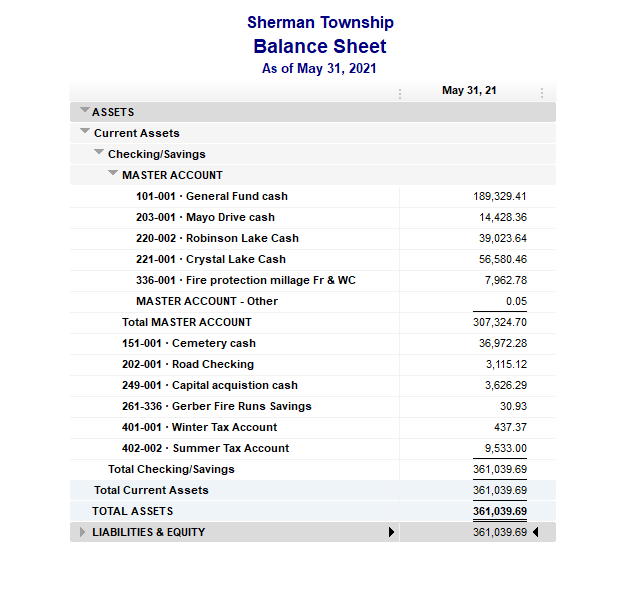 